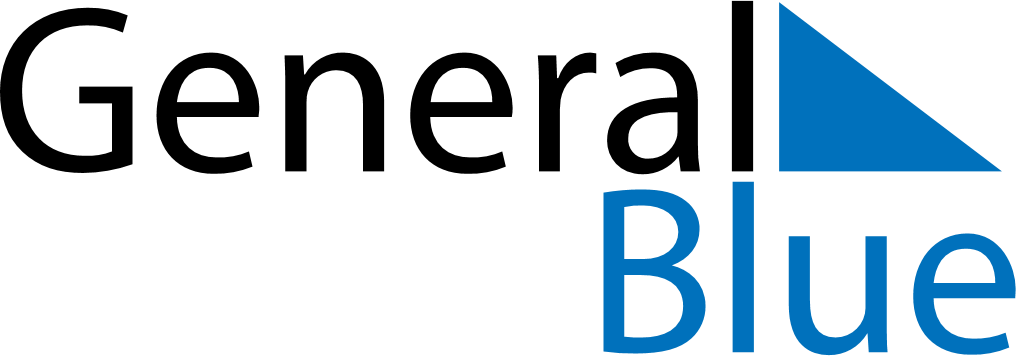 February 2024February 2024February 2024BangladeshBangladeshMondayTuesdayWednesdayThursdayFridaySaturdaySunday12345678910111213141516171819202122232425Language Martyrs’ Day26272829